WORLD CUP ACROBATIC ROCK’N’ROLL JUVENILES / JUNIORS / MAIN CLASS CONTACT STYLE13.10.2018 KHARKIV – UKRAINERESERVATION ORDER FORMHOTEL, TRANSPORT, DINNER, TICKETS HOTEL RESERVATIONDINNER 4 €TICKETS RESERVATION 10€TRANSPORT RESERVATION10€Airport – Hotel – Sport hall – Hotel – AirportArrival-Information Airport: KharkivDeparture-InformationAirport: Kharkiv*Comments:In case you need some other information please do not hesitate to contact me. PetrenkoMykhailoTel. +380665936248E-mail: worldcup2018ukr@gmail.comCOUNTRY:NAME:PHONE NUMBER:E-MAIL:HOTEL and Room type:Number of roomsCheck inDateCheck outDateNumber of nightsTo pay in €TOTAL in €:TOTAL in €:TOTAL in €:TOTAL in €:TOTAL in €:Number of dinnersTo pay in  €4 €/ 1 DinnerNumber of ticketsTo pay in  €10 €/ 1 TicketNumber of personsTo pay in  €10 €/ per PersonAirlineFlight-NumberDate and Time of ArrivalAirlineFlight-NumberDate and Time of Departure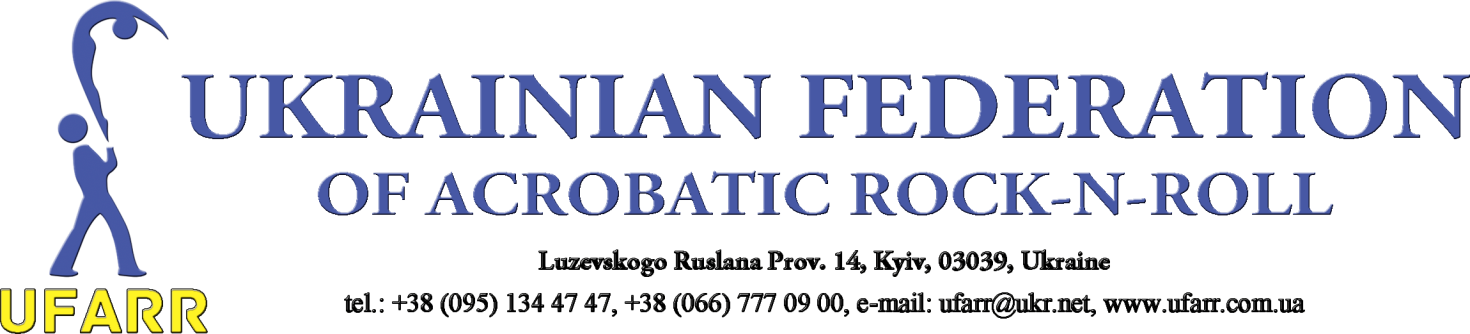 